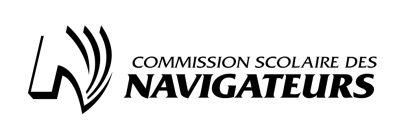 Application de la trajectoire d’intervention20     -20     Nom de l’élève :      		École :      			Date de naissance :      		Degré :      	1re étape – Enseignant / ÉlèveInterventions2e étape – Enseignant / Élève / ParentsMise en place de mesures concertéesNom de l’élève :      	3e étape – Services complémentaires / PartenairesÉlaboration d’un plan d’interventionNom de l’élève :      	4e étape – Autres solutions possiblesNom de l’élève :      	Signature : _______________________________________	Date : ________________________________Éléments à considérerInformations à consigner 
20      à 20     
Complété par :Informations à consigner 
20      à 20     
Complété par :Informations à consigner 
20      à 20     
Complété par :Informations à consigner 
20      à 20     
Complété par :Description, analyse du problème et évolution du problème :Le quoi, le quand, le comment et le pourquoi (les causes et les manifestations)Recherche d’informations complémentaires sur l’histoire scolaire de l’élève en lien avec la problématique	Communication avec l’enseignant précédent et les autres intervenants impliqués :      Informations pertinentes :      	Consultation du DAP    Lecture des PI	Lecture de la trajectoire	Communication avec l’enseignant précédent et les autres intervenants impliqués :Informations pertinentes :      	Consultation du DAP    Lecture des PI	Lecture de la trajectoire	Communication avec l’enseignant précédent et les autres intervenants impliqués :Informations pertinentes :      	Consultation du DAP    Lecture des PI	Lecture de la trajectoire	Communication avec l’enseignant précédent et les autres intervenants impliqués :Informations pertinentes :      Participation de l’élève au processus de résolution de problèmes (réaction, implication et collaboration)Flexibilité et ajustements de l’environnement (aménagement et organisation de la classe)Moyens retenus :      Moyens retenus :      Moyens retenus :      Moyens retenus :      Cueillette de faits auprès des adultes (titulaires, spécialistes, TES, services de garde, orthopédagogue, etc.) et avec les pairs (en classe et hors classe)Qualité de la relation avec l’adulte :Qualité de la relation avec les pairs :Qualité de la relation avec l’adulte :Qualité de la relation avec les pairs :Qualité de la relation avec l’adulte :Qualité de la relation avec les pairs :Qualité de la relation avec l’adulte :Qualité de la relation avec les pairs :Individualisation de l’intervention	Suivi particulier 	Rencontres individuelles	Mesures particulières d’encadrementMesures à privilégier :      Mesures à éviter :      	Suivi particulier 	Rencontres individuelles	Mesures particulières d’encadrementMesures à privilégier :      Mesures à éviter :      	Suivi particulier 	Rencontres individuelles	Mesures particulières d’encadrementMesures à privilégier :      Mesures à éviter :      	Suivi particulier 	Rencontres individuelles	Mesures particulières d’encadrementMesures à privilégier :      Mesures à éviter :      Éléments à considérerInformations à consigner 
20      à 20     
Complété par :Informations à consigner 
20      à 20     
Complété par :Informations à consigner 
20      à 20     
Complété par :Informations à consigner 
20      à 20     
Complété par :Échanges avec la maison afin de favoriser la participation parentale au processus de résolution de problèmesDate de la ou des échanges :      Stratégies communes retenues :      Date de la ou des échanges :      Stratégies communes retenues :      Date de la ou des échanges :      Stratégies communes retenues :      Date de la ou des échanges :      Stratégies communes retenues :      Collaboration et communication école/maison Communication : Agenda Courriels Téléphones Cahier de communication Autre :      Fréquence et modalité (ex. : communication par agenda tous les jours, courriels tous les vendredis, etc.) :      Collaboration : Excellente Variable PauvreCommunication : Agenda Courriels Téléphones Cahier de communication Autre :      Fréquence et modalité (ex. : communication par agenda tous les jours, courriels tous les vendredis, etc.) :      Collaboration : Excellente Variable PauvreCommunication : Agenda Courriels Téléphones Cahier de communication Autre :      Fréquence et modalité (ex. : communication par agenda tous les jours, courriels tous les vendredis, etc.) :      Collaboration : Excellente Variable PauvreCommunication : Agenda Courriels Téléphones Cahier de communication Autre :      Fréquence et modalité (ex. : communication par agenda tous les jours, courriels tous les vendredis, etc.) :      Collaboration : Excellente Variable PauvrePersistance de la problématique et prise de décision :Échanges avec la direction et implication s’il y a lieuActions pouvant être proposées :	Communication avec les parents	Date :      	Rencontre avec les parents	Date :      	Autres :      	Date :      	Passage à la troisième étape de la trajectoire d’intervention :      	Date :      Actions pouvant être proposées :	Communication avec les parents	Date :      	Rencontre avec les parents	Date :      	Autres :      	Date :      	Passage à la troisième étape de la trajectoire d’intervention :      	Date :      Actions pouvant être proposées :	Communication avec les parents	Date :      	Rencontre avec les parents	Date :      	Autres :      	Date :      	Passage à la troisième étape de la trajectoire d’intervention :      	Date :      Actions pouvant être proposées :	Communication avec les parents	Date :      	Rencontre avec les parents	Date :      	Autres :      	Date :      	Passage à la troisième étape de la trajectoire d’intervention :      	Date :      Éléments à considérerInformations à consigner 
20      à 20     
Complété par :Informations à consigner 
20      à 20     
Complété par :Informations à consigner 
20      à 20     
Complété par :Informations à consigner 
20      à 20     
Complété par :Constats de difficultés récurrentes d’adaptation scolaire (durée, constance, fréquence, intensité du comportement)	Apprentissages	Autonomie	Communication	Comportements	Maturité 	MotricitéDescription de la situation actuelle de l’élève :      	Apprentissages	Autonomie	Communication	Comportements	Maturité 	MotricitéDescription de la situation actuelle de l’élève :      	Apprentissages	Autonomie	Communication	Comportements	Maturité 	MotricitéDescription de la situation actuelle de l’élève :      	Apprentissages	Autonomie	Communication	Comportements	Maturité 	MotricitéDescription de la situation actuelle de l’élève :      Mesures d’aide à mettre en place (prévoir 6 à 8 semaines avant d’observer un changement) :Différenciation pédagogique :	AdaptationsExemples de mesures d’aide : Aide aux devoirs Récupération Sous-groupes de besoins Soutien ponctuelle par TES Tutorat par un pair Autres :      Différenciation pédagogique :	Adaptations	ModificationsExemples de mesures d’aide : Aide aux devoirs Récupération Sous-groupes de besoins Soutien ponctuelle par TES Tutorat par un pair Autres :      Différenciation pédagogique :	Adaptations	ModificationsExemples de mesures d’aide : Aide aux devoirs Récupération Sous-groupes de besoins Soutien ponctuelle par TES Tutorat par un pair Autres :      Différenciation pédagogique :	Adaptations	ModificationsExemples de mesures d’aide : Aide aux devoirs Récupération Sous-groupes de besoins Soutien ponctuelle par TES Tutorat par un pair Autres :      Recherche d’informations pour préciser les besoins de l’élève et les mesures d’aide à privilégier :Auprès des services complémentaires :	Éducateur spécialisé :	Orthopédagogue :	Orthophoniste :	Psychoéducateur :	Psychologue :	Autre(s) :      Auprès des partenaires externes :	Centre jeunesse (CJ-CA) :      	CRD-CA :      	CRDITED-CA :      	CRDP-CA :      	CSSS :      	Pédopsychiatrie :      	Autre(s) :      Recommandations :      Auprès des services complémentaires :	Éducateur spécialisé :	Orthopédagogue :	Orthophoniste :	Psychoéducateur :	Psychologue :	Autre(s) :      Auprès des partenaires externes :	Centre jeunesse (CJ-CA) :      	CRD-CA :      	CRDITED-CA :      	CRDP-CA :      	CSSS :      	Pédopsychiatrie :      	Autre(s) :      Recommandations :      Auprès des services complémentaires :	Éducateur spécialisé :	Orthopédagogue :	Orthophoniste :	Psychoéducateur :	Psychologue :	Autre(s) :      Auprès des partenaires externes :	Centre jeunesse (CJ-CA) :      	CRD-CA :      	CRDITED-CA :      	CRDP-CA :      	CSSS :      	Pédopsychiatrie :      	Autre(s) :      Recommandations :      Auprès des services complémentaires :	Éducateur spécialisé :	Orthopédagogue :	Orthophoniste :	Psychoéducateur :	Psychologue :	Autre(s) :      Auprès des partenaires externes :	Centre jeunesse (CJ-CA) :      	CRD-CA :      	CRDITED-CA :      	CRDP-CA :      	CSSS :      	Pédopsychiatrie :      	Autre(s) :      Recommandations :      Concertation des interventions	Rencontres multidisciplinaires	Demandes d’accompagnement d’un conseiller pédagogique	Autre(s) :      Personnes présentes à la rencontre :      Actions à poser :      	Rencontres multidisciplinaires	Demandes d’accompagnement d’un conseiller pédagogique	Autre(s) :      Personnes présentes à la rencontre :      Actions à poser :      	Rencontres multidisciplinaires	Demandes d’accompagnement d’un conseiller pédagogique	Autre(s) :      Personnes présentes à la rencontre :      Actions à poser :      	Rencontres multidisciplinaires	Demandes d’accompagnement d’un conseiller pédagogique	Autre(s) :      Personnes présentes à la rencontre :      Actions à poser :      Élaboration, suivi, révision du plan d’intervention et/ou du PSII de l’élève Dates et informations pertinentes :      * Annexe : Synthèse des adaptationsDates et informations pertinentes :      * Annexe : Synthèse des adaptationsDates et informations pertinentes :      * Annexe : Synthèse des adaptationsDates et informations pertinentes :      * Annexe : Synthèse des adaptations Éléments à considérerInformations à consigner 
20      à 20     
Complété par :Informations à consigner 
20      à 20     
Complété par :Informations à consigner 
20      à 20     
Complété par :Informations à consigner 
20      à 20     
Complété par :Comité d’expertiseVoir : Intranet/services éducatifs jeunes/Adaptation scolaire/Comité d’expertiseComité de classementDates de présentation et type de classe :      Acceptée ou non (si non, quels sont les motifs de refus ?) :      Dates de présentation et type de classe :      Acceptée ou non (si non, quels sont les motifs de refus ?) :      Dates de présentation et type de classe :      Acceptée ou non (si non, quels sont les motifs de refus ?) :      Dates de présentation et type de classe :      Acceptée ou non (si non, quels sont les motifs de refus ?) :      Équipe d’intervention jeunesseVoir : Intranet/Services éducatifs jeunes/Adaptation scolaire/EIJ